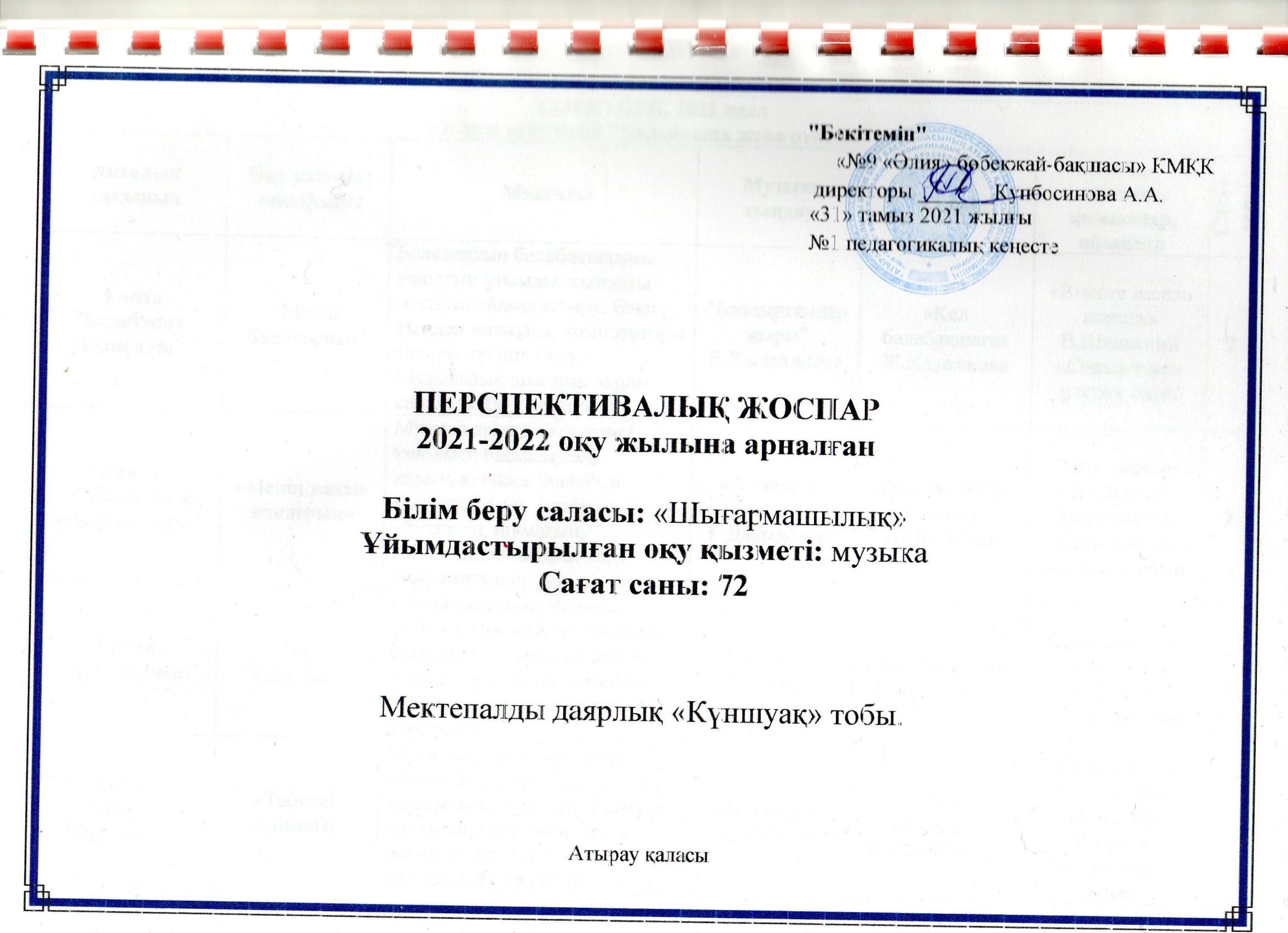 Барлығы: 72 сағатАпталық тақырыпОқу қызметі
тақырыбы Мақсаты Музыка тыңдау Ән салуӘуенді-ырғақты қимылдар, 
ойындар Сағат саны1 апта"Балабақша. Білім күні""Менің балабақшам"Балалардың балабақшадағы уақытын ұтымды, қызықты өткізуін ұйымдастыру. Әнді тыңдап мазмұны, композиторы туралы түсінік беру. Музыкалық шығармаларды саналы қабылдауға баулу. "Балдырғандар жыры" Е.Хасанғалиев«Кел балабақшаға» Ж.Қалжанова«Вместе весело шагать» В.Шаинский«Соқыр теке» ұлттық ойын22 апта"Отбасы және құндылықтары"«Менің жақын жандарым»Музыка арқылы көтеріңкі көңілмен басқалармен 
қарым-қатынас жасауын қалыптастыру. Әннің кіріспесін, шумағын, қайырмасын ажырата алу. Өзара татуластыққа тәрбиелеу.«Анашым -әкем» Ғ.Дауылбаева«Жас дәуірдің түлегіміз» И.Нүсіпбаев"Тату достар» И.Штраус
 (жұптық би) «Жұбыңды тап» 
қимылды ойын23 апта"Мен адаммын"«Мен адаммын»Ойыншықтарын ұқыпты ұстауға, ұжымдасып ойнауға, ойыншықтар арқылы жақсы әдетке баулу.Әнді дауыстарын келтіріп, үндестікте орындауға тәрбиелеу.   «Тәтті бала» С.Оспанов«Қуыршағым» Ғ.Дауылбаева«Барбарики» биі«Тайтұяқ пен асатаяқ» А.Райымқұлова24 апта "Табиғат бұрышы"«Табиғат бұрышы»Би қимылдарын музыкаға үйлестіруді үйрету.Дикцияның тазалығына, әнді ашық айтуға дағдыландыру. Балаларды әсемдікті сезінуге,эстетикалық талғамын көтеруге тәрбиелеу.«Жаңбыр» А.Айтуова«Сүйкімді баламыз» Б.Жұмабекова«Айнамен би» «Еркем-ай» 
халық әні
Ұрмалы аспаптарда ойнау2ҚАЗАН, 2021 жыл         Өтпелі тақырып: "Өсімдіктер әлемі"ҚАЗАН, 2021 жыл         Өтпелі тақырып: "Өсімдіктер әлемі"ҚАЗАН, 2021 жыл         Өтпелі тақырып: "Өсімдіктер әлемі"ҚАЗАН, 2021 жыл         Өтпелі тақырып: "Өсімдіктер әлемі"ҚАЗАН, 2021 жыл         Өтпелі тақырып: "Өсімдіктер әлемі"ҚАЗАН, 2021 жыл         Өтпелі тақырып: "Өсімдіктер әлемі"ҚАЗАН, 2021 жыл         Өтпелі тақырып: "Өсімдіктер әлемі"Апталық тақырыпОқу қызметі
тақырыбы Мақсаты Музыка тыңдау Ән салуӘуенді-ырғақты қимылдар, 
ойындар Сағат саны1 апта"Гүлдер әлемі"«Гүлдерайым»Балаларды гүлдер туралы шығармалармен таныстыру.  Жоғары-төмен дыбыстарды ажыратуды үйрету. Ән айтуда ән салу мәнерін сақтауды, ұрмалы музыка аспаптарымен сүйемелдеуді қалыптастыру.«Гүлдерайым» қазақтың халық әні«Біз өмірдің гүліміз»Б.Ғизатов«Гүлдермен жаттығу»муз: Чайковский «Ырғақты суреттер» дидактикалық ойын22 апта"Орманда не өседі?"«Орманға саяхат»Балалардың музыкалық шығарманы тыңдау, талдау, салыстыру дағдыларын қалыптастыру. Музыка тыңдау барысында өзі тұратын қаланың, көшенің суретін салғызып, қиялын шыңдау.«Жол ережесі тәртібі» Б.Бейсенова«Біздің ауыл» И.Нүсіпбаев«Ақ қайың биі» «Ақ серек, 
көк серек» 
қимылды ойын23 апта"Ағаштар мен бұталар. Қызыл кітапқа енген өсімдіктер""Ағаштар мен бұталар»Музыканы тыңдап, сипаттарын ажырата білу. Әннің мәтінін дұрыс айтып үйрену. Ойын шартын сақтай, түсіне ойнауды, жылдамдық, ұйымшылдық дағдылары.«Жапырақтар» А.Махамбетова«Здравствуй, осень»  
Ю. Слонова«Қолшатырмен би» «Кім жылдам?» қимылды ойын24 апта "Берекелі Алтын күз"«Алтын күз»Ән мазмұнына сай биді, ойынды түсініп орындау. Музыканың динамикалық реңктерін бере білу. Көңілді орта қалыптастыру.«Күзгі әуен» Е.Үсенов«Сабантой» Е.Хасанғалиев«Біздер ектік бақшаны» «Жаңбыр» Е.Андосов
Муз.-дид.ойын2ҚАРАША, 2021 жыл         Өтпелі тақырып: "Табиғат әлемі"ҚАРАША, 2021 жыл         Өтпелі тақырып: "Табиғат әлемі"ҚАРАША, 2021 жыл         Өтпелі тақырып: "Табиғат әлемі"ҚАРАША, 2021 жыл         Өтпелі тақырып: "Табиғат әлемі"ҚАРАША, 2021 жыл         Өтпелі тақырып: "Табиғат әлемі"ҚАРАША, 2021 жыл         Өтпелі тақырып: "Табиғат әлемі"ҚАРАША, 2021 жыл         Өтпелі тақырып: "Табиғат әлемі"Апталық тақырыпОқу қызметі
тақырыбы Мақсаты Музыка тыңдау Ән салуӘуенді-ырғақты қимылдар, 
ойындар Сағат саны1 апта"Құстар біздің досымыз. Қыстайтын, жыл құстары""Құстар - біздің досымыз»Шығармалардың эмоциялық мазмұнын, әсерлі реңктерін ажыратуға баулу. Ойдан би шығару іскерліктерін дамыту. Құстарды қорғап, қамқорлыққа алуға тәрбиелеу.«Көкек»  Х.Мұхамедова«Кел, кел, менің құстарым» І.Жақанов«Жұптық би»
(жетекшінің таңдауымен) Аспапта ойнау:
«Қоңырауда ойнау»22 апта"Үй жануарлары. Өсу жолдары, тіршілік мекені, пайдасы мен күтімі""Үй жануарлары"Жануарлардың мінез-құлқы, іс-қимылының музыка арқылы берілуін түсіне тыңдау. Ән мазмұнын түсіне, әуезді үндестікте орындау. Ойын әрекетіндегі белсенділікті дамыту.«Шөжелерім»Ш.Құлманова«Күшігім» С.Қарапаев«Күлдіргіштер биі» «Щелкунчик» П.Чайковский«Төлдер» қимылды ойын23 апта"Жабайы жануарлар әлемі. Жануарлар қысқа қалай дайындалады?"«Жабайы жануарлар әлемі»Жануарлардың мінез-құлқы, іс-қимылының музыка арқылы берілуін, қысқы тіршілігін түсіне тыңдау. Әнді мәнерлеп, үндестікте орындау. Көңілді әуенді сезіну, көрсетілген би қимылдарын қайталау.«Аңдардың айтысы» Ш.Құлманова«Қыс суреті» С.Қарапаев        «Күлдіргіштер биі» «Щелкунчик» П.Чайковский«Қасқыр мен қояндар» қимылды ойын24 апта "Су қойма мекендеушілері"«Су қойма мекендеушіле-рі»Әуен сазынан су көріністерін естіп, білуге, оны қимыл-қозғалыспен бейнелей білуге баулу. Әннің тез –жәй ырғағын ажырата білу. Ойдан би шығару шығармашылығы.«Қыс туралы ән» Д.Қиқымов 
(«Зерек ботақан» жинағынан)«Ақшақар» Е.Өміров«Табиғат» Ж. Мұхамеджанова
(«Зерек ботақан» жинағынан),Өз қалауымен2ЖЕЛТОҚСАН, 2021 жыл         Өтпелі тақырып: "Менің Қазақстаным"ЖЕЛТОҚСАН, 2021 жыл         Өтпелі тақырып: "Менің Қазақстаным"ЖЕЛТОҚСАН, 2021 жыл         Өтпелі тақырып: "Менің Қазақстаным"ЖЕЛТОҚСАН, 2021 жыл         Өтпелі тақырып: "Менің Қазақстаным"ЖЕЛТОҚСАН, 2021 жыл         Өтпелі тақырып: "Менің Қазақстаным"ЖЕЛТОҚСАН, 2021 жыл         Өтпелі тақырып: "Менің Қазақстаным"ЖЕЛТОҚСАН, 2021 жыл         Өтпелі тақырып: "Менің Қазақстаным"Апталық тақырыпОқу қызметі
тақырыбы Мақсаты Музыка тыңдау Ән салуӘуенді-ырғақты қимылдар, 
ойындар Сағат саны1 апта"Тарихқа саяхат"«Тарихқа саяхат»«Күй» ұғымын түсіндіру, Қ.Сағырбаев  туралы мағлұмат беру. Күй тыңдау арқылы балалардың ой сезіміне әсер етіп, музыкалық талғамын қалыптастыру. Ұлттық би элементтерін үйрету.«Сарыарқа» Қ.Сағырбаев«Елбасы - ел бағы» Е.Бекболатов«Қазақ биі» Л.Мусин Аспапта ойнау:
«Кеңес»  
халық күйі,
тайтұяқпен ойнау22 апта"Менің туған өлкем"«Туған өлкем»Туған өлке ұғымы, композитор Т.Нағашыбаев туралы мағлұмат беру. Әуенге сәйкес ұлттық би қимылдарын орындау. Туған жерге деген сүйіспеншілік сезімін ұлғайту.«Туған өлкем» Қ.Қайым«Қызылорда» Т.Нағашыбаев«Ата толғауы» Н.Тілендиев«Дауысынан таны» муз.-дидактик. ойын23 апта"Тәуелсіз Қазақстан"«Тәуелсіз Қазақстан»Музыка ырғағын сезіну, түрлі сипатын ажырата білу. Музыканы тыңдап, ән айту арқылы патриоттық сезім ояту. Музыка тыңдау барысында шығарманың жанры, мазмұны жөнінде мағлұмат беру.«Қазақстан жалауы» Д.Омаров«Елтаңбасы елімнің» Д.Омаров«Жалаушамен би» «Көңілді дискілер»24 апта "Астана - Отанымыздың жүрегі""Астана-Отанымыздың жүрегі"Астананың жарқын келбетін музыка арқылы жеткізу. Музыка ырғағын сезіну, түрлі сипатын ажырата білу. Бас қалаға сүйіспеншілік сезімін тәрбиелеу.«Асқақта, Астана!» Н.Айтұлы«Астана» 
А. Еспенбетова"Ленталармен билейміз" «Қандай ырғақ?»
муз.-дидактик. ойын2ҚАҢТАР, 2022 жыл         Өтпелі тақырып: "Дені саудың жаны сау"ҚАҢТАР, 2022 жыл         Өтпелі тақырып: "Дені саудың жаны сау"ҚАҢТАР, 2022 жыл         Өтпелі тақырып: "Дені саудың жаны сау"ҚАҢТАР, 2022 жыл         Өтпелі тақырып: "Дені саудың жаны сау"ҚАҢТАР, 2022 жыл         Өтпелі тақырып: "Дені саудың жаны сау"ҚАҢТАР, 2022 жыл         Өтпелі тақырып: "Дені саудың жаны сау"ҚАҢТАР, 2022 жыл         Өтпелі тақырып: "Дені саудың жаны сау"Апталық тақырыпОқу қызметі
тақырыбы Мақсаты Музыка тыңдау Ән салуӘуенді-ырғақты қимылдар, 
ойындар Сағат саны1 апта"Бәрі мен жайлы"«Өзім туралы»Жақсылықты, жаңалықты музыка тілімен сезінуді үйрету. Әнді орындағанда үндесіп, бірін-бірі тыңдап айтуға үйрету. Ән ырғағын асатаяқпен қағуды үйрету.«Көңіл толқыны» С.Тұрысбеков«Мен - бақытты баламын» А.Махамбетова«Көңілді балалар» 
литва әуені Аспапта ойнау:
«Угай-ай»,
асатаяқпен22 апта"Дұрыс тамақтану. Дәрумендер"«Дұрыс тамақтану. Дәрумендер»Дұрыс тамақтану мен дәрумендердің ағзаға пайдасын түсіндіру. Әнді табиғи дауыспен, таза айтуға, шығарманы сезіне білуге үйрету. Жапырақтар түсімен дыбыс биіктігін байланыстыру«Что нам осень принесет?» З.Левина«Мен алманы жақсы көрем» Д.Қиқымов
(«Зерек ботақан» жинағынан)«Құлпынайлар биі» «Түрлі-түсті жапырақтарды топтастыр» қимылды ойын23 апта"Өз-өзіңді қорғай біл"«Өзіңе және өзгелерге көмектес»Музыкалық шығармалар сипатын анықтауды жалғас-тыру, әнді сүйемелдеумен және сүйемелдеусіз орындау-ға үйрету. Би қимылдары мен ойын әрекеттері арқылы топтасып  ойнауға баулу.«Сәби қуанышы» Е.Құсайынов«Отанның жас өркені» Ғ.Дауылбаева«Мы маленькие дети» флешмоб«Әннің суретін сал» дидактикалық ойын24 апта "Спорт денсаулық кепілі"«Біз күштіміз, ептіміз» Музыкалық фразалардың ауысуымен әр түрлі қимылдар жасағанда нақтылыққа, ширақтыққа ұмтылдыру. 
Ән арқылы шынығудың қажеттілігін түсіндіру.«Аяқ допшы» Т.Кулинова
(«Зерек ботақан» жинағынан)«Физкульт-«Ура!» Ю.Чичков«Спорт» А.Қалаубаева репертуарынан«Арқан тартыс» 
ұлттық ойын2АҚПАН, 2022 жыл         Өтпелі тақырып: "Бізді қоршаған әлем"АҚПАН, 2022 жыл         Өтпелі тақырып: "Бізді қоршаған әлем"АҚПАН, 2022 жыл         Өтпелі тақырып: "Бізді қоршаған әлем"АҚПАН, 2022 жыл         Өтпелі тақырып: "Бізді қоршаған әлем"АҚПАН, 2022 жыл         Өтпелі тақырып: "Бізді қоршаған әлем"АҚПАН, 2022 жыл         Өтпелі тақырып: "Бізді қоршаған әлем"АҚПАН, 2022 жыл         Өтпелі тақырып: "Бізді қоршаған әлем"Апталық тақырыпОқу қызметі
тақырыбы Мақсаты Музыка тыңдау Ән салуӘуенді-ырғақты қимылдар, 
ойындар Сағат саны1 апта"Ғажайыптар әлемі""Ғажайыптар әлемі"  Музыкалық есту қабілетін дамыту. Әнді орындаушылық қабілетін жетілдіру. Музыканы сезіне тыңдап, ырғақпен билеуді қалыптастыру. «Зима» А.Вивальди«Аққала» Ж.Қалжанова«Полька» П.Чайковский «Зерек Ботақан» жинағынан Аспапта ойнау:
металлофонда22 апта"Көліктер. ЖЖЕ-сақта!"«Көліктер»Қысқа және ұзақ дыбыстарды ажырата білу. Әнді эстрадалық сүйемелдеумен айту шеберлігін  қалыптастыру. Көліктердің түрлері, адамға қызметі туралы мағлұмат беру.«Машина» Ю.Чичков«Бағдаршам» А.Маханбетова«Марш» Люлли
(«Зерек Ботақан» жинағынан) «Қағып ал» 
дид. ойын23 апта"Электроника әлемі. Байланыс құралдары"«Ғарыш әлеміне саяхат»Ғарыш әлемі, ғарышкерлер туралы әңгімелеу, батылдыққа тәрбиелеу. Жаңа ән үйрету. Оны көңілді, ашық дауыспен орындау дағдысын қалыптастыру.«Космонавт боламыз» Ш.Мұхамеджанов«Ғарышкер боламыз» Қ.Қайым«Роботтар биі» «Звездолет» ойыны24 апта "Пайдалы қазбалар""Пайдалы қазбалар"Пайдалы қазбалар түрлері туралы әңгімелеу. Мамандықтар түрлері және қажеттілігі туралы, лирикалық сипаттағы әндерді орташа екпінмен, әндете айтуға баулу. Ойын шартын сақтай ойнау.«Көңілді сылдырмақтар» Ә.Бейсеуов«Тәрбиеші» Ж.Қалжанова«Доптармен жаттығулар» («Зерек Ботақан» жинағынан) "Орамал тастамақ» 
ұлттық ойын2НАУРЫЗ, 2022 жыл         Өтпелі тақырып: "Салттар мен фольклор"НАУРЫЗ, 2022 жыл         Өтпелі тақырып: "Салттар мен фольклор"НАУРЫЗ, 2022 жыл         Өтпелі тақырып: "Салттар мен фольклор"НАУРЫЗ, 2022 жыл         Өтпелі тақырып: "Салттар мен фольклор"НАУРЫЗ, 2022 жыл         Өтпелі тақырып: "Салттар мен фольклор"НАУРЫЗ, 2022 жыл         Өтпелі тақырып: "Салттар мен фольклор"НАУРЫЗ, 2022 жыл         Өтпелі тақырып: "Салттар мен фольклор"Апталық тақырыпОқу қызметі
тақырыбы Мақсаты Музыка тыңдау Ән салуӘуенді-ырғақты қимылдар, 
ойындар Сағат саны1 апта"Қазақстан халқының салт-дәстүрлері"«Қазақстан халқының салттары мен
дәстүрлері»Қазақтың ұлттық салт-дәстүр, рәсімдерімен таныстыру, қызығушылықтарын дамыту. Аспаптардың дыбыстарын танып білу, әуеннің ырғағына қосылып ойнау.«Жарапазан» халық әні«Жүгіріп шықтым белеске» 
халық әні«Наурыз биі» «Қандай аспап?» 
(ұлттық аспап түрлері бойынша)22 апта"Қазақ халық ауыз әдебиеті бізде қонақта" «Ертегілер елінде»Балаларды ертегі арқылы жақсы әдетке баулу. Көрсету бойынша би қимылдарын музыкалық фразаларға сәйкес орындау. Музыка сипатына сәйкес кейіпкерлерді сахналау шеберлігіне үйрету.«Ертегі сыр шертеді» М.Ералиева репертуарынан«Ертегі» Ж.Назаров«Тентегім» Р.Рымбаева репертуарынан«Шалқан» ертегісін сахналау23 апта"Өнер көзі -халықта" «Өнер көзі -халыкта»Ұлттық музыкаларды пайдалану арқылы халықтық мұраны насихаттау. Домбыра үнінің әсерлі реңкін қабылдау. Шапшаңдық, ептілік, іскерлік, белсенділікті дамыту.«Балбырауын» Қ.Сағырбаев«Илигай» 
халық әні«Домбырамен би» «Бәйге» ұлттық ойыны24 апта "Наурыз келді, табиғат оянды"«Наурыз келді, табиғат оянды»Көктем бейнесін музыка арқылы жеткізу. Дыбыстар-дың динамикалық реңкін ажырату. Ән салуда секірт-пелі және бір буындағы бірне-ше дыбыстарды таза айту.«Көктем» К.Қуатбаев«Көктем келді» Б.Бейсенова«Тамшылар» Ғ.Дауылбаева«Қатты немесе ақырын» дидактикалық ойын2СӘУІР, 2022 жыл         Өтпелі тақырып: "Біз еңбекқор баламыз"СӘУІР, 2022 жыл         Өтпелі тақырып: "Біз еңбекқор баламыз"СӘУІР, 2022 жыл         Өтпелі тақырып: "Біз еңбекқор баламыз"СӘУІР, 2022 жыл         Өтпелі тақырып: "Біз еңбекқор баламыз"СӘУІР, 2022 жыл         Өтпелі тақырып: "Біз еңбекқор баламыз"СӘУІР, 2022 жыл         Өтпелі тақырып: "Біз еңбекқор баламыз"СӘУІР, 2022 жыл         Өтпелі тақырып: "Біз еңбекқор баламыз"Апталық тақырыпОқу қызметі
тақырыбы Мақсаты Музыка тыңдау Ән салуӘуенді-ырғақты қимылдар, 
ойындар Сағат саны1 апта"Мамандықтың бәрі жақсы""Мамандықтың бәрі жақсы"Еңбектенудің денсаулыққа пайдасы, жақсы нәтижеге жетуге ықпалы, еңбек арқылы өзіне және өзгелерге қуаныш сыйлай алатыны туралы айту. Музыкалық іс-әрекет түрлерін орындау дағдысын жетілдіру.«Дәрігер»Ә.Бейсеуов«Тәрбиеші»Ж.Қалжанова«Доптармен жаттығулар» «Орамал»22 апта"Адам және ғарыш"«Адам және ғарыш»Ғарыш әлемі, ғарышкерлер туралы әңгімелеу. Әнді бірүнділікпен орындауды, ойынды ұжымдасып ойнауды үйрету. Музыка ауысымына сәйкес би қимылдарын түрлен.«Космонавт боламын»Ш.Мұхамеджанов«Ғаршкер боламыз»Қ.Қайым«Роботтар биі» «Звердолет» қимылды ойын23 апта"Табиғатты аялайық"«Табиғаттағы тіршілік»Жәндіктер тіршілігі, табиғат-тағы орны туралы әңгімелеу. Музыкалық шығармашылық қабілеттерін ұштау. Биге, ойын әрекеттеріне қатысу белсенді-ліктерін арттыру.«Бақа, бақа, бақ-бақ»  Қ.Қайым«Ара» Қ.Қайым«Если весело живется...», балалар қалауы бойынша24 апта "Қызықты тәжірибелер"«Еңбек бәрін жеңбек»Үлкендердің еңбегі туралы пікірлесу. Кішкентай жастан еңбекке баулу. Халық әнін нақышына келтіре орындау. Ән мазмұнына сәйкес көрсетілген сюжетті би қимылдарына салу.  «Ізеттілік әліппесі» М.Әубәкіров«Угай-ай» 
халық әні«Бәрін білгім келеді» А.Еспенбетова«Музыкалық баспалдақ» муз.-дид. ойын2МАМЫР, 2022 жыл         Өтпелі тақырып: "Әрқашан күн сөнбесін"МАМЫР, 2022 жыл         Өтпелі тақырып: "Әрқашан күн сөнбесін"МАМЫР, 2022 жыл         Өтпелі тақырып: "Әрқашан күн сөнбесін"МАМЫР, 2022 жыл         Өтпелі тақырып: "Әрқашан күн сөнбесін"МАМЫР, 2022 жыл         Өтпелі тақырып: "Әрқашан күн сөнбесін"МАМЫР, 2022 жыл         Өтпелі тақырып: "Әрқашан күн сөнбесін"МАМЫР, 2022 жыл         Өтпелі тақырып: "Әрқашан күн сөнбесін"Апталық тақырыпОқу қызметі
тақырыбы Мақсаты Музыка тыңдау Ән салуӘуенді-ырғақты қимылдар, 
ойындар Сағат саны1 апта"Достық біздің тірегіміз"«Достық –біздің тірегіміз»Ән мазмұны арқылы мейірімділікке, достыққа, сыйластыққа тәрбиелеу.                   Би элементтерін біркелкі орындауға жаттықтыру.
Үш тілде ән айтуға үйрету.«Достық жыры» А.Еспенбетова«Әрқашан күн сөнбесін» А.Островский
(үш тілде)«Дружат дети всей земли» Д.Герчик«Әуенді сағат» муз.-дид. ойын22 апта"Отан қорғаушылар"«Отан қорғаушылар»Балалардың патриоттық сезімдерін ояту.
Ардагерлер мен Отан қорғаушы сарбаздарға құрметпен қарап үлгі алуға тәрбиелеу.«Бейбіт күн тілегі»
Ш.Қалдаяқов«Азаттықтың ақ құсы» С.Ұлықпанұлы«Смуглянка» биі«Сап түзеу» қимылды ойын23 апта"Шөпте не жорғалайды?"«Шөпте не жорғалайды?»Жәндіктер тіршілігі, табиғат-тағы орны туралы әңгімелеу. Музыкалық шығармашылық қабілеттерін ұштау. Би қимылдарына, ойын әрекеттеріне қатысу белсенділіктерін арттыру.«Бақа, бақа, бақ-бақ»  Қ.Қайым«Ара» Қ.Қайым«Жыландар қимылы» "Шегірткелер секіреді"қимылды ойын24 апта "Көңілді жаз""Көңілді жаз"Табиғат құбылыстарын музыка арқылы түсіндіру. Би қимыл-дарында  шығармашылық қиялын дамыту. Еңбекпен, ізденіспен жоғары нәтижеге жетуге болатынын түсіндіру.«Жазғы каникулда» К.Қуатбаев«Біз - бақытты балдырғандар» Т.Нағашыбаев«Таңғы шықтар» С.Майкапар
«Зерек Ботақан» жинағынан«Өз түсіңді тап!» ойыны2